CChildren’s Court of Western Australia Act 1988Formerly “Children's Court of Western Australia Act (No. 2) 1988”Note: In order to give effect to the Cross‑border Justice Act 2008, the Children’s Court of Western Australia Act 1988 must be applied with the modifications prescribed by the Cross‑border Justice Regulations 2009.Portfolio:Attorney GeneralAgency:Department of JusticeChildren’s Court of Western Australia Act (No. 2) 19881988/06915 Dec 1988s. 1 & 2: 15 Dec 1988;Act other than s. 1 & 2: 1 Dec 1989 (see s. 2 and Gazette 24 Nov 1989 p. 4327)Justices Amendment Act 1989 s. 181989/03322 Dec 19891 Jun 1991 (see s. 2 and Gazette 17 May 1991 p. 2455)Children’s Court of Western Australia Amendment Act (No. 2) 1991 Pt. 2 (s. 3‑20)1991/01521 Jun 1991Pt. 2 (s. 8 & 20): 1 Dec 1989 (see s. 2(1)); Pt. 2 (other than s. 8 & 20): 9 Aug 1991 (see s. 2(2) and Gazette 9 Aug 1991 p. 4101)Acts Amendment (Sexual Offences) Act 1992 s. 4(3) & 6(8)1992/01417 Jun 19921 Aug 1992 (see s. 2 and Gazette 28 Jul 1992 p. 3671)Acts Amendment (Ministry of Justice) Act 1993 Pt. 51993/03115 Dec 19931 Jul 1993 (see s. 2)Young Offenders Act 1994 Pt. 11 Div. 21994/10411 Jan 199513 Mar 1995 (see s. 2 and Gazette 10 Mar 1995 p. 895)Sentencing (Consequential Provisions) Act 1995 Pt. 91995/07816 Jan 19964 Nov 1996 (see s. 2 and Gazette 25 Oct 1996 p. 5632)Reprinted as at 23 Apr 1996 (not including 1995/078)Reprinted as at 23 Apr 1996 (not including 1995/078)Reprinted as at 23 Apr 1996 (not including 1995/078)Reprinted as at 23 Apr 1996 (not including 1995/078)Local Government (Consequential Amendments) Act 1996 s. 41996/01428 Jun 19961 Jul 1996 (see s. 2)Restraining Orders Act 1997 s. 811997/01928 Aug 199715 Sep 1997 (see s. 2 and Gazette 12 Sep 1997 p. 5149)Statutes (Repeals and Minor Amendments) Act 1997 s. 311997/05715 Dec 199715 Dec 1997 (see s. 2(1))Acts Amendment (Abortion) Act 1998 s. 91998/01526 May 199826 May 1998 (see s. 2)School Education Act 1999 s. 2471999/0362 Nov 19991 Jan 2001 (see s. 2 and Gazette 29 Dec 2000 p. 7904)Reprinted as at 25 Aug 2000 (not including 1999/036)Reprinted as at 25 Aug 2000 (not including 1999/036)Reprinted as at 25 Aug 2000 (not including 1999/036)Reprinted as at 25 Aug 2000 (not including 1999/036)State Superannuation (Transitional and Consequential Provisions) Act 2000 s. 752000/0432 Nov 2000To be proclaimed (see s. 2(2))State Records (Consequential Provisions) Act 2000 Pt. 22000/05328 Nov 20001 Dec 2001 (see s. 2 and Gazette 30 Nov 2001 p. 6067)Acts Amendment (Evidence) Act 2000 Pt. 42000/0716 Dec 20003 Jan 2001Criminal Law (Procedure) Amendment Act 2002 Pt. 4 Div. 22002/02725 Sep 200227 Sep 2002 (see s. 2 and Gazette 27 Sep 2002 p. 4875)Acts Amendment and Repeal (Courts and Legal Practice) Act 2003 s. 17, 107 & 1222003/0654 Dec 20031 Jan 2004 (see s. 2 and Gazette 30 Dec 2003 p. 5722)Statutes (Repeals and Minor Amendments) Act 2003 s. 352003/07415 Dec 200315 Dec 2003 (see s. 2)Criminal Code Amendment Act 2004 s. 582004/00423 Apr 200421 May 2004 (see s. 2)Reprint 3 as at 10 Sep 2004 (not including 2000/043)Reprint 3 as at 10 Sep 2004 (not including 2000/043)Reprint 3 as at 10 Sep 2004 (not including 2000/043)Reprint 3 as at 10 Sep 2004 (not including 2000/043)Sentencing Legislation Amendment Act 2004 s. 142004/027 (as amended by 2006/041 s. 95(2))14 Oct 2004s. 14(1) & (3): 31 May 2006 (see s. 2 and Gazette 30 May 2006 p. 1965);s. 14(2) repealed by 2006/041 s. 95(2)Children and Community Services Act 2004 Sch. 2 cl. 42004/03420 Oct 20041 Mar 2006 (see s. 2 and Gazette 14 Feb 2006 p. 695)Acts Amendment (Court of Appeal) Act 2004 s. 292004/0459 Nov 20041 Feb 2005 (see s. 2 and Gazette 14 Jan 2005 p. 163)Courts Legislation Amendment and Repeal Act 2004 Pt. 72004/05923 Nov 20041 May 2005 (see s. 2 and Gazette 31 Dec 2004 p. 7128)Criminal Procedure and Appeals (Consequential and Other Provisions) Act 2004 Pt. 4 & s. 802004/08416 Dec 20042 May 2005 (see s. 2 and Gazette 31 Dec 2004 p. 7129 (correction in Gazette 7 Jan 2005 p. 53))Oaths, Affidavits and Statutory Declarations (Consequential Provisions) Act 2005 Pt. 52005/0242 Dec 20051 Jan 2006 (see s. 2(1) and Gazette 23 Dec 2005 p. 6244)Reprint 4 as at 21 Apr 2006 (not including 2000/043 & 2004/027)Reprint 4 as at 21 Apr 2006 (not including 2000/043 & 2004/027)Reprint 4 as at 21 Apr 2006 (not including 2000/043 & 2004/027)Reprint 4 as at 21 Apr 2006 (not including 2000/043 & 2004/027)Prisons and Sentencing Legislation Amendment Act 2006 Pt. 62006/0658 Dec 20064 Apr 2007 (see s. 2 and Gazette 3 Apr 2007 p. 1491)Financial Legislation Amendment and Repeal Act 2006 s. 4 & Sch. 1 cl. 242006/07721 Dec 20061 Feb 2007 (see s. 2(1) and Gazette 19 Jan 2007 p. 137)Criminal Law and Evidence Amendment Act 2008 s. 572008/00212 Mar 200827 Apr 2008 (see s. 2 and Gazette 24 Apr 2008 p. 1559)Acts Amendment (Justice) Act 2008 Pt. 22008/00531 Mar 200831 Jul 2008 (see s. 2(d) and Gazette 11 Jul 2008 p. 3253)Cross‑border Justice Act 2008 Pt. 15 Div. 12008/00731 Mar 20081 Dec 2009 (see s. 2(b) and Gazette 9 Oct 2009 p. 3991)Parental Support and Responsibility Act 2008 Pt. 7 Div. 12008/01415 Apr 200828 Mar 2009 (see s. 2 and Gazette 27 Mar 2009 p. 917)Legal Profession Act 2008 s. 6432008/02127 May 20081 Mar 2009 (see s. 2(b) and Gazette 27 Feb 2009 p. 511)Reprint 5 as at 13 Feb 2009 (not including 2000/043, 2008/007, 2008/014 & 2008/021)Reprint 5 as at 13 Feb 2009 (not including 2000/043, 2008/007, 2008/014 & 2008/021)Reprint 5 as at 13 Feb 2009 (not including 2000/043, 2008/007, 2008/014 & 2008/021)Reprint 5 as at 13 Feb 2009 (not including 2000/043, 2008/007, 2008/014 & 2008/021)Prohibited Behaviour Orders Act 2010 Pt. 5 Div. 12010/0598 Dec 201023 Feb 2011 (see s. 2(b) and Gazette 23 Feb 2011 p. 633)Young Offenders Legislation Amendment (Research Information) Act 2011 Pt. 22011/02611 Jul 201112 Jul 2011 (see s. 2(b))Road Traffic Legislation Amendment Act 2012 Pt. 4 Div. 72012/00821 May 201227 Apr 2015 (see s. 2(d) and Gazette 17 Apr 2015 p. 1371)Restraining Orders Amendment Act 2013 Pt. 32013/0144 Oct 20134 Oct 2013 (see s. 2)Courts and Tribunals (Electronic Processes Facilitation) Act 2013 Pt. 3 Div. 22013/0204 Nov 201325 Nov 2013 (see s. 2(b) and Gazette 22 Nov 2013 p. 5391)Reprint 6 as at 13 Jun 2014 (not including 2000/043 & 2012/008)Reprint 6 as at 13 Jun 2014 (not including 2000/043 & 2012/008)Reprint 6 as at 13 Jun 2014 (not including 2000/043 & 2012/008)Reprint 6 as at 13 Jun 2014 (not including 2000/043 & 2012/008)Corruption and Crime Commission Amendment (Misconduct) Act 2014 s. 392014/0359 Dec 20141 Jul 2015 (see s. 2(b) and Gazette 26 Jun 2015 p. 2235)Children and Community Services Legislation Amendment and Repeal Act 2015 Pt. 2 Div. 3 Subdiv. 12015/02317 Sep 20151 Jan 2016 (see s. 2(b) and Gazette 15 Dec 2015 p. 5027)Public Health (Consequential Provisions) Act 2016 s. 1012016/01925 Jul 201624 Jan 2017 (see s. 2(1)(c) and Gazette 10 Jan 2017 p. 165)Criminal Law Amendment (Uncertain Dates) Act 2020 Pt. 32020/0479 Dec 202010 Dec 2020 (see s. 2(b))Courts Legislation Amendment (Magistrates) Act 2022 Pt. 22022/00228 Feb 20221 Mar 2022 (see s. 2(b))Legal Profession Uniform Law Application Act 2022 s. 4242022/00914 Apr 20221 Jul 2022 (see s. 2(c) and SL 2022/113 cl. 2)Criminal Law (Mental Impairment) Act 2023 Pt. 15 Div. 22023/01013 Apr 2023To be proclaimed (see s. 2(b))Abortion Legislation Reform Act 2023 Pt. 4 Div. 12023/02027 Sep 202327 Mar 2024 (see s. 2(b) and SL 2024/21 cl. 2)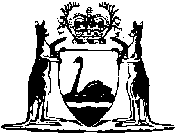 